KONKURS „MAZUREK WIELKANOCNY”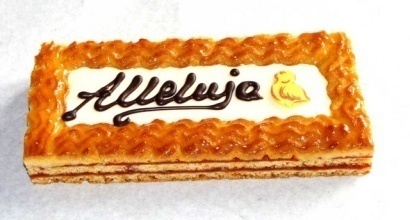 1.Organizator konkursuWąbrzeski Dom Kultury, ul. Wolności 47, 87-200 Wąbrzeźno 
tel./fax. 56 688 17 27, 56 688 23 42 wew. 24
e - mail: animacja@wdkwabrzezno.pl,  www.wdkwabrzezno.plOsoba do kontaktu: Dorota Otremba, tel. 56 688 17 27 wew. 24, 535 436 0712. Data i miejsce Prezentacja konkursowa oraz rozstrzygnięcie konkursu odbędzie się 9.04.2017 r. podczas Jarmarku Wielkanocnego na Placu Jana Pawła II.3. Cel konkursuWymiana doświadczeń kulinarnych.Aktywizacja społeczności lokalnej.Promocja tradycyjnego wypieku.4. Warunki uczestnictwaW konkursie może wziąć udział każdy pełnoletni mieszkaniec Powiatu Wąbrzeskiego, który upiecze  Mazurek Wielkanocny według tradycyjnego lub własnego przepisu. Najważniejszą cechą mazurka jest bowiem kunsztowne zdobienie oraz słodycz.Zgłaszający ponosi koszty związane z przygotowaniem i dostarczeniem wypieku cukierniczego 
na konkurs.Oceny Mazurków dokona komisja konkursowa powołana przez organizatora.Każdy wypiek zostanie oceniony w następujących kategoriach:Smak,Elementy dekoracyjne,Estetyka podania.Kryteria oceny dokonane przez komisje konkursową:Ogólne cechy wyrobu cukierniczego (smak, zapach),Receptura z wykorzystaniem naturalnych składników,Szczególne elementy dekoracyjne,Oryginalność i pomysłowość.Decyzja Komisji Konkursowej jest ostateczna i nie przysługuje od niej odwołanie.Organizator zastrzega sobie prawo do opublikowania imion, nazwisk, zdjęć, informacji 
o zwycięzcach i uczestnikach konkursu.Regulamin Konkursu jest udostępniony do wglądu w siedzibie organizatora, a także na stronie internetowej www.wdkwabrzezno.plW konkursie nie mogą startować zawodowi cukiernicy.Jury powołane przez organizatora przyzna I, II i III nagrodę. Udział w konkursie oznacza wyrażenie zgody na przetwarzanie danych osobowych (imię, nazwisko, adres) i publikację przepisów oraz zdjęć wypieków zgłoszonych do konkursu, bez prawa 
do odrębnego wynagrodzenia.Organizatorzy zastrzegają sobie prawo dokonywania zmian w niniejszym regulaminie.Uczestnik konkursu zgłasza swój udział na adres : Wąbrzeski Dom Kultury 
ul. Wolności 47, lub e.mail: animacja@wdkwabrzezno.pl do dnia 29.03.2017 r.Upieczonego Mazurka należy dostarczyć w dniu 9.04.2017 r. do godz. 11.00 na Pl. Jana Pawła II.Tego samego dnia jury powołane przez organizatora oceni wypieki i wybierze najlepszy Mazurek Wielkanocny.Zgłoszenie się do konkursu jest jednoznaczne z zaakceptowaniem regulaminu konkursu.UWAGA!  Do każdego wypieku  należy dołączyć przepis na ,,Mazurek Wielkanocny”.Karta zgłoszeniaImię i nazwisko………………………………………………………………………………………………Dane Adresowe………………………………………………………………………………………………
………………………………………………………………………………………………Nr telefonu………………………………………………………………………………………………Zał. 1Oświadczenie dot. uczestnictwa w wydarzeniach kulturalnych org. przez WDKWyrażam zgodę na udział mój/mojego dziecka …………………………….……………..... 
w konkursie oraz na przetwarzanie i publikację  moich/jego danych osobowych w celu wykonania czynności niezbędnych do prawidłowego przeprowadzenia realizowanej inicjatywy org. przez Wąbrzeski Dom Kultury zgodnie z Ustawą z dnia 29 sierpnia 1997 r. „O ochronie danych osobowych” (Dz. U. z 2002 r. nr 101, poz. 926 z późn. zm.). Ponadto wyrażam zgodę na wykorzystanie wizerunku mojego/ mojego dziecka 
w ramach wydarzenia kulturalnego pn. …………………………………..…. org. przez WDK oraz publiczne jego wykorzystanie w celach marketingowych, reklamowych i promocyjnych związanych z realizowanym wydarzeniem kulturalnym. Zdjęcia wykonane podczas imprezy wykorzystane zostaną przez WDK w sposób etyczny  m.in. w materiałach promocyjnych, mediach, gazetach oraz stronach www. Udzielam wyłącznej i nieodpłatnej licencji WDK na dowolne wykorzystanie zdjęć i nagrań, na których zarejestrowany jest wizerunek oraz głos mój/mojego dziecka. 								     /podpis osoby składającej oświadczenie/																				………………………………………….